4.1: Function of the Nucleus within the Cell	      Name:Objectives: By the end of the lesson you should be able to:________________________________________________________________________________________________________________________________________________________________________________________________________________________________________________________________________________________________________________________________________________________________________________________________________________Recall: The Cell Theory States: __________________________________________________________________________________________________________________________________________________________________________________________________________________________Parts of the Cell:Draw a rough sketch of both a plant and animal cell below. Label all the parts you can.Plant							AnimalThe Nucleus:The nucleus contains the master set of ________________________ that determine what the cell will ____________________, how it will function, and when it will _________________, ________________________, and when it will ________________.Now it is your turn!  Complete the chart of the organelles of the cell and label the diagrams of the cells, nucleus, and DNA strand.The Nucleus: Control Centre of the CellObjectives: By the end of the lesson you should be able to:________________________________________________________________________________________________________________________________________________________________________________________________________________________________________________________________________________________________________________________________________________________________________________________________________________Draw a rough sketch of a cell’s nucleus below. Label all the parts you can.Nuclear membrane – like the cell membrane _______________contents of the nucleusNuclear pore- _____________ in the membrane that allow only __________ things in and out of the nucleusNucleoplasm- _________ inside the nucleusNucleolus- makes ____________________DNA- base pairs connected to form a double helixChromatin- contains __________ and _________________Chromosome- coiled ________________ forms an “___” shapeDNA and ChromosomesDNA: the blueprint of ________________!Located in the nucleus in 46 “chunks” called _____________________________Each chromosome has sections that __________ for a specific _____________________These sections are called ___________________________________is found inside the _______________ of animal and plant cells________________________ during the cycle of ________________, take the form of chromatin.  Chromatin (uncoiled) _________________ (shortens and thickens) during cell division to form the ____________________________.Chromatin is the substance that contains the _________ and the _______________. Within each strand of chromatin is one ______________________ of DNA.Human DNA and DNA Structure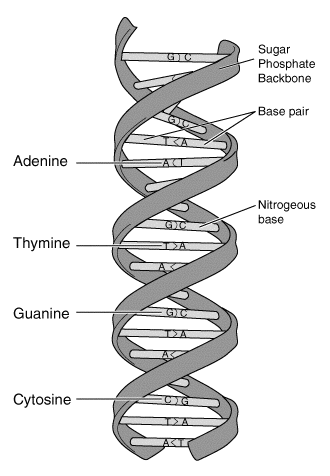 Humans have _______ chromosomesThat is: ______ pairs of chromosomes23 from __________ and 23 from ______________Double _______________Sugar-phosphate ____________________________  nitrogenous basesComplementary base pairingA goes with ___; G goes with ____DNA is made of 4 bases: _______________, _______________, _______________, and _______________The sequence of the bases codes for a specific _______________________.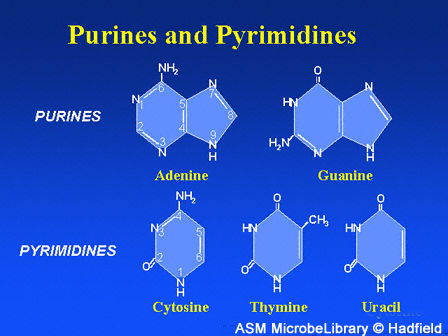 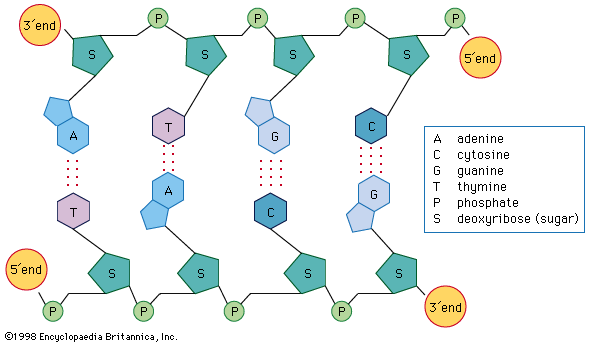 Making RNARemember that RNA is just a __________________ of a section (gene) of DNATo make the RNA the DNA has to split (___________) down the middle so the RNA can read the bases and make the copyReading DNAWhen a photocopy of a gene is taken (RNA!) the DNA has to split so a copy can be madeIf you had to make a copy of a gene could you?? YES!!!Lets practice!Mutations:If there is a ____________________________________of the DNA bases the amino acids will be different (and so will the proteins – thus, they may not be ______________________!!)4 Types of Mutations:1. _____________________________2. _____________________________3. _____________________________4. _____________________________Point Mutations:Change occurs at some point in the DNA sequence______________________________________________________________________________________________________________________________________Effects range from _________________ to ___________________ depending on the ______EX: ____________________________________ (an A was replaced with a T in one location)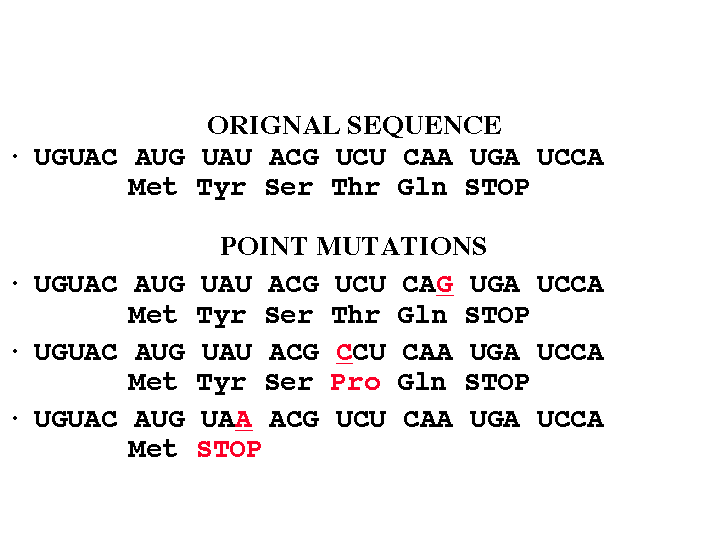 Chromosomal Mutations:Mutation in an ________________chromosome – present at conceptionMany genes affected (______________)Effects range from ______________________________ (almost always an effect)EX. ___________________________ – an extra X chromosome Body Cell Mutation:Mutations of the body cellsThese are ____________________________Effects range from nothing to lethalEX.__________________Sex Cell Mutations:Mutations in the sex cellsThese mutations ____________________________________These do not affect the person with the sex cells but can severely affect their ______________EX. __________________________________!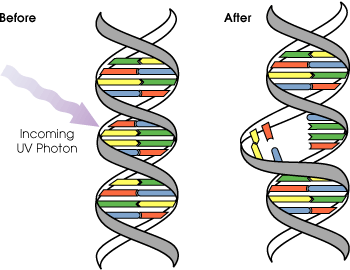 Mutagens = ___________________________________1.  ______________: they simply happen randomly2. ______________ : knocks holes in DNA	- __________ = sunlight  skin cancer 	- __________ = dentists and hospitals	- __________ = radiation for cancer	- ___________________ = none in BC3. _______________: - ____________ = Illegal (PCP, LSD, Heroin, Cocaine)		  		  	         = Legal (thalidomide)			   - ____________ = formaldehyde, benzene, acetone, carbon tetrachlorideEffects of Mutations:________________: organism benefits from the mutation ______________________________________________________________________________________: organism is harmed by the mutation_____________________________________________________________________________________: organism is not harmed or helped by the mutation______________________________________________________________________Correcting Mutations:Normally through _________________________________________New technique = ___________________________Replace a mutated gene with a healthy oneNOT EASY!!! Gene Therapy:Inactive ________________ is inserted with healthy _______________Virus is shot (very difficult) into the _______________ of millions of target ________ (unhealthy gene)Patient must be able to “_______________” the healthy geneRequires healthy gene to become attached to ____________________________Healthy gene must be _____________ correctlyHealthy protein must be made – in the correct __________________ Let’s Talk!Activity 4-2B pg 143Bioengineered Bananas??Pg. 145 even numbered questions 